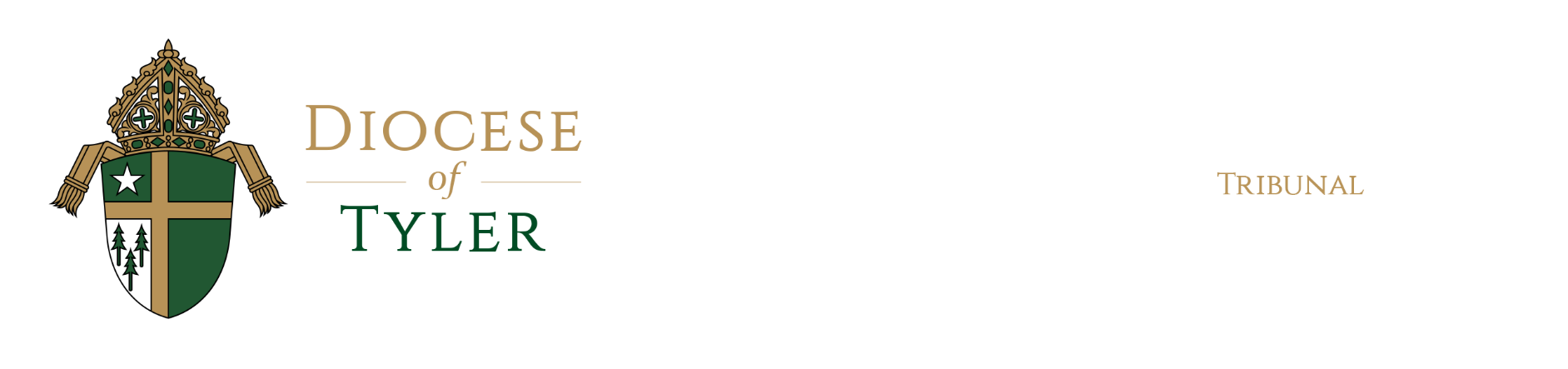 PRIVILEGIO PETRINOPara determinar si usted debe solicitar un Privilegio Petrino, por favor revise lo siguiente:Canon 1150. En caso de duda, el privilegio de la fe goza del favor del derecho.El Privilegio Petrino – El matrimonio entre dos no-católicos, uno de ellos es bautizado (y en algunos casos, el matrimonio entre un católico y una persona no bautizada) puede ser disuelto por el Pontífice de Roma en “favor de la fe” (Instrucción de la Congregación para la Doctrina de la Fe, 30 de abril de 2001).  Esta disolución es considerada un remedio por el bien de las almas.  El favor se solicita a través del obispo diocesano quien es responsable de obtener la documentación necesaria y enviarla a la Congregación para la Doctrina de la Fe (CDF).  La CDF examina la petición y la envía al Santo Padre para que la firme si se han cumplido todos los requisitos. Requisitos – Se deben verificar ciertas condiciones antes de que se otorgue el favor.  1. El matrimonio en cuestión continúa sin consumarse después del bautismo del cónyuge no bautizado.2. No hay posibilidad de continuar su vida conyugal. 3. El demandante no fue la causa de la ruptura de la relación conyugal. 4. El cónyuge o prometido actual del demandante no provocó la ruptura de la relación conyugal.5. El demandante ha cumplido sus obligaciones morales y civiles hacia el/la primer cónyuge y los hijos.6. El cónyuge católico debe declarar que está preparado/a para retirar todos los peligros de dejar su fe.  El cónyuge o prometido del demandante, si no es católico, debe declarar que está preparado/a para permitirle al cónyuge católico la libertad de practicar su religión y la libertad de bautizar y educar a los hijos en la Iglesia Católica.7.  Si el matrimonio que será disuelto se llevó a cabo con una dispensa de disparidad de culto, el caso puede presentarse para examinación únicamente si el cónyuge católico tiene la intención de contraer un nuevo matrimonio con una persona bautizada. .PRIVILEGIO PETRINOCaso: ______________________  -  ______________________	TY# _______-________1. DEMANDANTE 	(Sr. Sra. Dr.)  Primer Nombre, Segundo Nombre, Apellido Materno, Apellido Actual	Nombre Completo: Domicilio Actual: Cuidad, Estado, CP: Teléfono: Correo electrónico: Fecha de Nacimiento: 2. RELIGION DEL DEMANDANTEReligión cuando se casó con el/la demandado/a (ex cónyuge) ¿Actualmente tiene la intención de convertirse al catolicismo? 			Si / No				¿Actualmente asiste a clases de RICA (Rito de Iniciación Cristiana para Adultos? Si / No		¿Dónde?          Iglesia a donde pertenece actualmente: Domicilio: Cuidad, Estado, CP: Teléfono: Fecha en la que planea ser bautizado/a: 	¿Es usted bautizado/a?   Si / No  						Si lo es, fecha de Bautismo        ¿En qué denominación fue bautizado/a? Nombre de la Iglesia: Domicilio: Cuidad, Estado, CP: Teléfono: NOTA: Si es bautizado/a, por favor incluya la acta de bautismo reciente.  3. TESTIGOS DEL DEMANDANTE (Se requieren dos testigos para verificar el testimonio de las partes involucradas en todos los casos presentados a la Iglesia. Los testigos necesitan saber si alguna vez fuiste bautizado. Padres, parientes mayores o amigos que lo conocen desde la infancia hasta el presente es ideal. Proporcione dos [2] testigos que puedan dar fe de que usted NO era bautizado en el momento de su matrimonio con el Demandado).Nombre: Domicilio: Teléfono: Parentesco/Relación con Demandante: Nombre: Domicilio: Teléfono: Parentesco/Relación con Demandante: 4. DEMANDADO/A (ex esposo/a) (Sr. Sra. Dr.)  Primer Nombre, Segundo Nombre, Apellido Materno, Apellido Actual	Nombre Completo: Domicilio Actual: Cuidad, Estado, CP: Teléfono: Correo electrónico: Fecha de Nacimiento: 5. RELIGION DEL DEMANDADO/A Religión del Demandado/a en el momento del matrimonio ¿El/la Demandado/a se sometió a una ceremonia bautismal, rociándole agua o por inmersión y utilizando la forma Trinitaria (“en el nombre del Padre, Hijo y Espíritu Santo?”)  Si / No Si es así, describa la ceremonia bautismal: ¿Está usted seguro/a de que el/la Demandado/a nunca fue bautizado/a? 		Si / No     Por favor explique: 6. TESTIGOS DEL DEMANDADO/A (Se requieren dos testigos para verificar el testimonio de las partes involucradas en todos los casos presentados a la Iglesia. Los testigos necesitan saber si alguna vez fuiste bautizado. Padres, parientes mayores o amigos que lo conocen desde la infancia hasta el presente es ideal. Proporcione dos [2] testigos que puedan dar fe de que usted NO era bautizado en el momento de su matrimonio con el Demandado).Nombre: Domicilio: Teléfono: Parentesco/Relación con Demandado/a: Nombre: Domicilio: Teléfono: Parentesco/Relación con Demandado/a: 7. HISTORIAL RELIGIOSO DEL DEMANDANTE Y EL/LA DEMANDADO/A¿El Demandante o el/la Demandado/a asistieron a clases de catecismo o recibieron alguna instrucción religiosa durante su niñez? Demandante: Si / No  		      Demandado/a: Si / No  ¿A qué denominación eclesiástica asistieron los padres de cada parte mientras criaban a su familia?Demandante: Si / No  		      Demandado/a: Si / No  Si los padres asistieron a una iglesia, ¿alguna de las partes se inició alguna vez como miembro de esa iglesia?Demandante: Si / No  		      Demandado/a: Si / No  8. INFORMACION DEL MATRIMONIO Incluya una copia de la licencia/acta matrimonial.Fecha y lugar del matrimonio:  Domicilio: Cuidad, Estado, CP: Fecha: ¿Quien ofició la ceremonia?: ¿Fue éste su primer matrimonio?  Si / No  Si no es así, explique ¿Fue éste el primer matrimonio para su ex cónyuge?  Si / No  Si no es así, explique ¿Cuánto tiempo vivieron juntos como marido y mujer? Fecha de la separación final Fecha de divorcio Condado/Estado de divorcio Incluya una copia del decreto de divorcio.¿Hay alguna esperanza de que usted y su ex cónyuge se reconcilien?  Si es así explique: ¿Fue usted o su cónyuge actual/prometido el responsable de la ruptura de este matrimonio? 	Si / No  			Si es así, por favor explique: ¿Su ex cónyuge se ha casado nuevamente?  Si / No  Por la Iglesia o civil: Cuidad, Estado: Fecha: ¿Quién oficio?: 9. HIJOS DE ESTE PRIMER MATRIMONIO 10. MATRIMONIO ACTUAL O COMPROMISO Nombre de cónyuge actual:  	 Si aún no se han casado, por favor escriba la dirección de su futuro cónyuge o prometido/a. Nombre Completo: Domicilio Actual: Cuidad, Estado, CP: Teléfono: ¿Cuál es la religión de su cónyuge actual / prometido/a? Fecha del bautismo: Iglesia donde fue bautizado: Domicilio: Cuidad, Estado, CP: Incluya la acta de Bautismo reciente de su cónyuge actual o prometido/a. Si aún NO se han casado, por favor denos la fecha e iglesia/lugar donde planean casarse:Fecha: Iglesia: Domicilio: Cuidad, Estado, CP: Si ustedes ESTAN casados: por favor indique:Fecha: Iglesia: Domicilio: Cuidad, Estado, CP: Denominación: Officiante: 	Incluya una copia de la licencia/acta matrimonial de su actual matrimonio.¿Su cónyuge actual o prometido/a ha sido casado/a anteriormente? Si /No  Si es así, Incluya una copia de:___ licencia / acta de matrimonio			___ decreto final de divorcio ___ copia de nulidad matrimonial			___ acta de defunción, si aplica HISTORIA MATRIMONIAL DEL DEMANDANTEEnliste todos sus matrimonios desde el primero hasta el actual.Nombre de Cónyuge	 Fecha de matrimonio   Fecha de Divorcio    ¿Tiene matrimonios     ¿Ex Cónyuge estaba                  								previos?		        vivo o muerto cuando     										        se celebró este 										        matrimonio?HISTORIA MATRIMONIAL DEL DEMANDADO/AEnliste todos los matrimonios desde el primero hasta el actual.Nombre de Cónyuge	 Fecha de matrimonio   Fecha de Divorcio    ¿Tiene matrimonios     ¿Ex Cónyuge estaba                  								previos?		        vivo o muerto cuando     										        se celebró este 										        matrimonio?Yo, el suscrito, afirmo bajo juramento que las declaraciones en ésta Petición son verdaderas.  Pido respetuosamente al Tribunal de la Diócesis de Tyler que investigue la posibilidad del uso del Privilegio de la Fe con respecto al matrimonio que deseo contraer con (nombre del prometido/a), el (fecha en la que planean casarse)  , en la Iglesia,Domicilio:  Ciudad, Estado, CP: Nombre del Demandante  				Nombre del Sacerdote / Defensor Eclesiástico______________________________________     _____________________________________ Firma del Demandante 				          Firma del Sacerdote / Defensor Eclesiástico Si envía esta forma electrónicamente necesita escanear su firma; de lo contrario, fírmela y envíela por correo regular.Nombre de la Iglesia: 	           Fecha: Domicilio: Ciudad, Estado, CP: Telefono: Correo electrónico: DOCUMENTOS REQUERIDOS1. Un certificado de Bautismo de todas las personas católicas involucradas:  El Demandante, Demandado/a y el cónyuge actual del Demandante.  Esta copia debe ser otorgada por la parroquia donde se celebró el bautismo y debe ser expedida dentro de los últimos seis meses.  El certificado debe incluir todas las anotaciones marginales y el sello parroquial.  Si la persona fue bautizada en una Iglesia Cristiana no católica y luego fue recibida en la Iglesia Católica, se requiere un Certificado de Profesión de Fe (no se aceptan copias). 2. Una copia certificada  (ejemplo:  sellada y fechada por un secretario del condado) de la licencia matrimonial del demandante y demandado/a otorgada por la Oficina del Condado.  3. Una copia certificada del decreto de divorcio del demandante y demandado/a otorgado por la Oficina del Condado.  4. Si el demandante y el demandado/a se casaron en la Iglesia Católica luego de haber recibido una dispensa de disparidad de culto, debe enviar una copia de la dispensa junto con la copia de la investigación pre-nupcial.   5. Si el demandante está actualmente en un matrimonio civil, debe enviar también una copia certificada de la licencia matrimonial del demandante y su actual cónyuge, ésta copia debe ser otorgada por la Oficina del Condado. 6. Si el/la futuro/a cónyuge del demandante estuvo en un matrimonio anterior y ese matrimonio fue declarado inválido por la Iglesia Católica, debe enviar una copia de la sentencia o una copia del certificado de defunción si el ex cónyuge ha fallecido. Se incluyen los siguientes documentos (marque con sus iniciales): 1.______Copia certificada de la licencia/acta del matrimonio entre el Demandante y el  Demandado2.______Copia certificada del decreto de divorcio entre el Demandante y el Demandado/a3.______Copia de la dispensa de disparidad de culto (puede obtenerse en la parroquia del matrimonio) 4.______Copia de la investigación pre-nupcial (puede obtenerse en la parroquia del matrimonio) 5.______Dirección correcta del Demandante, Demandado/a y testigos 6.______Acta reciente de Bautismo, si aplica 7.______Acta reciente de Bautismo del cónyuge / prometido/a 8.______Si se requiere, copia de la Declaración de Invalidez 9.______Si se requiere, copia del acta de defunción del ex cónyuge fallecido PRIVILEGIO PETRINOAcuerdo del CostoEl Código de Derecho Canónico indica que éste tipo de casos debe ser procesado por la Santa Sede.  Los casos de Privilegio Petrino son juzgados por la Congregación para la Doctrina de la Fe en Roma.  Estos casos están sujetos al costo asignado por Roma, por eso se le informa al Demandante que debe cubrir el costo determinado por Roma.Yo, , el Demandante, comprendo y estoy de acuerdo en cubrir el costo asignado por la Santa Sede, Roma para procesar mi caso.  ___________________________________________		Firma del Demandante						FechaSi envía esta forma electrónicamente necesita escanear su firma; de lo contrario, fírmela y envíela por correo regular. Junio 2020NombreFecha de Nacimiento 